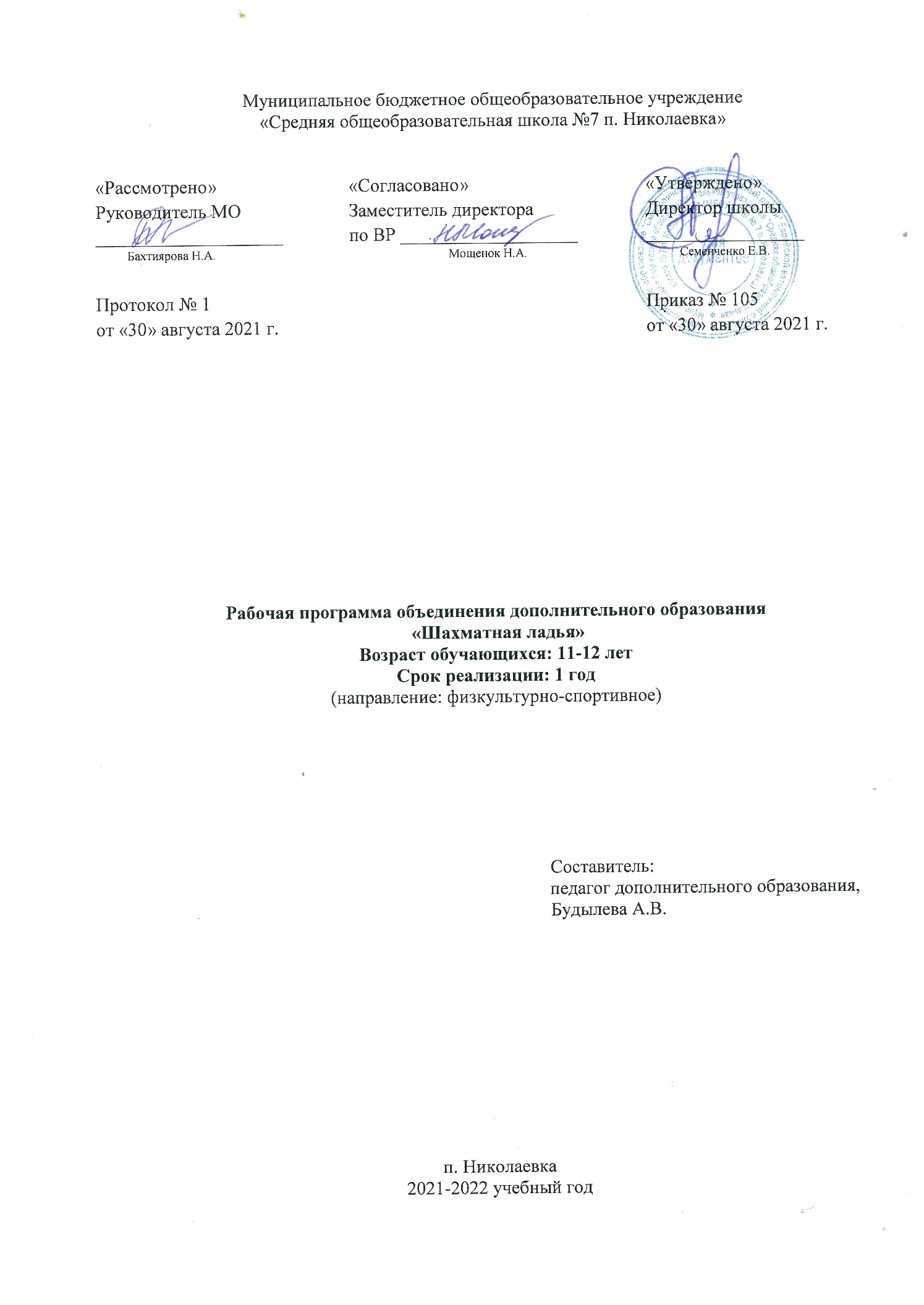 Рабочая программа составлена на основе следующих нормативных документов:1.Федеральный закон Российской Федерации от 29 декабря 2012 г. N 273-ФЗ "Об образовании в Российской Федерации"; 2.Федеральный закон "О государственной поддержке молодежных и детских общественных объединений" от 28.06.1995 N 98-ФЗ (последняя редакция);3.Изменения в Федеральный закон «Об образовании в Российской Федерации» 273-ФЗ в части определения содержания воспитания в образовательном процессе с 1.09.2020;4.Указа Президента Российской Федерации «О национальных целях развития Российской Федерации на период до 2030 года», определяющего одной из национальных целей развития Российской Федерации предоставление возможности для самореализации и развития талантов;5.Конвенция о правах ребенка; 6.Концепция развития дополнительного образования детей, утверждена распоряжением правительства РФ от 4 сентября 2014 г № 1726-р.  7.Приказ Министерства просвещения Российской Федерации от 09.11.2018 № 196 "Об утверждении Порядка организации и осуществления образовательной деятельности по дополнительным общеобразовательным программам". 8. Примерные требования к программам дополнительного образования детей (письмо Департамента молодежной политики, воспитания и социальной поддержки детей Минобрнауки России от 11.12.2006 №06-1844); 9.СанПиН 2.4.2.2821-10 «Санитарно-эпидемиологические требования к условиям и организации обучения в общеобразовательных учреждениях» (постановление Главного санитарного врача России от 29.12.2010 года №189, зарегистрированное в Минюсте России 03.03.2011 №189), с изменениями от 24.11.2015 года; 10.СанПин 3.1/2.4.3598-20 "Санитарно-эпидемиологические требования к устройству, содержанию и организации работы образовательных организаций и других объектов социальной инфраструктуры для детей и молодежи в условиях новой коронавирусной инфекции (COVID-19) (постановление Главного санитарного врача России от 30 июня 2020 г. N 16);11.Приказ МБОУ СОШ № 7 п. Николаевка от 30.08.2021 № 100 «Об утверждении учебного плана МБОУ СОШ № 7 п. Николаевка на 2021-2022 учебный год»Пояснительная записка:Рабочая программа объединения дополнительного образования «Шахматная ладья» разработана на основе авторской программы И.Г. Сухина «Шахматы - школе» и И.Г. Сухина «Шахматы» второй год, Обнинск, «Духовное возрождение», 2016 г.Материал программы рассчитан на 34 часов (одно занятие в неделю; практика 15 – 20 минут на каждом занятии).Цели.Создание  условий для развития интеллектуальных способностей и творческого потенциала школьников, для многогранного развития и социализации каждого учащегося в свободное от учёбы время, формирование универсальных способов мыслительной деятельности (абстрактно-логического мышления, памяти, внимания, творческого воображения, умения производить логические операции), формирования общей культуры и организации содержательного досуга посредством обучения игре в шахматы. Идея программы заключается в мотивации учащихся на ведение здорового образа жизни, в формировании потребности сохранения физического и психического здоровья как необходимого условия социального благополучия и успешности человека.Задачи:Обучающие:Ознакомить с историей шахмат;обучить правилам игры;дать учащимся теоретические знания по шахматной игре, ознакомление с правилами проведения соревнований и правилами турнирного поведения.Развивающие:Развивать логическое мышление, память, внимание, усидчивость и другие положительные качества личности;сохранять выдержку, критическое отношение к себе и к сопернику;формировать навыки запоминания;вводить в мир логической красоты и образного мышления, расширять представления об окружающем мире.Воспитывающие:Бережно относиться к окружающим, стремиться к развитию личностных качеств;прививать навыки самодисциплины;способствовать воспитанию волевых качеств, самосовершенствования и самооценки.В ходе изучения данной программы у обучающихся идет освоение предметной компетенции, а также формирование умений участвовать в коллективной деятельности.Основные формы и средства обучения.
Практическая игра. 
Решение шахматных задач, комбинаций и этюдов. 
Дидактические игры и задания, игровые упражнения; 
Теоретические занятия, шахматные игры, шахматные дидактические игрушки. Участие в турнирах и соревнованиях. Содержание программы.Обучение осуществляется на основе общих методических принципов:Принцип развивающей деятельности: игра не ради игры, а с целью развития личности каждого участника и всего коллектива в целом. Принцип активной включенности каждого ребенка в игровое действие, а не пассивное созерцание со стороны; Принцип доступности, последовательности и системности изложения программного материала. Основой организации работы с детьми в данной программе является система дидактических принципов: - принцип психологической комфортности - создание образовательной среды, обеспечивающей снятие всех стрессообразующих факторов учебного процесса - принцип mini-max – обеспечивается возможность продвижения каждого ребенка своим темпом; - принцип целостного представления о мире - при введении нового знания раскрывается его взаимосвязь с предметами и явлениями окружающего мира; - принцип вариативности - у детей формируется умение осуществлять собственный выбор и им систематически предоставляется возможность выбора; - принцип творчества - процесс обучения сориентирован на приобретение детьми собственного опыта творческой деятельности.Изложенные выше принципы интегрируют современные научные взгляды об основах организации развивающего обучения, и обеспечивают решение задач интеллектуального и личностного развития. Это позволяет рассчитывать на проявление у детей устойчивого интереса к занятиям шахматами, появление умений выстраивать внутренний план действий, развивать пространственное воображение, целеустремленность, настойчивость в достижении цели, учит принимать самостоятельные решения и нести 
ответственность за них.Учебный курс состоит из пять тем: «Краткая история шахмат», «Шахматная нотация», «Ценность шахматных фигур», «Техника матования одинокого короля», «Достижение мата без жертвы материала».Краткая история шахмат.Рождение шахмат. От чатуранги к шатранджу. Шахматы проникают в Европу. Чемпионы мира по шахматам. Выдающиеся шахматисты нашего времени. Шахматные правила FIDE. Этика шахматной борьбы. Шахматная нотация.Обозначение горизонталей и вертикалей, наименование полей, шахматных фигур.Краткая и полная шахматная нотация. Запись начального положения. Запись шахматной партии.Ценность шахматных фигур.Повторение: ценность шахматных фигур (К, С = 3, Л = 5, Ф = 9). Сравнительная сила фигур. Абсолютная и относительная сила фигур. Достижение материального перевеса. Нападение и защита. Способы защиты (5 способов).Техника матования одинокого короля.Мат различными фигурами. Ферзь и ладья против короля. Две ладьи против короля. Король и ферзь против короля. Король и ладья противкороля.Достижение мата без жертвы материала.Учебные положения на мат в два хода в дебюте (начало игры), миттельшпиле (середина игры), эндшпиле (конец игры). Защита от мата.Планируемые результаты освоения курса	В результате изучения данного курса у обучающихся должны быть сформированы личностные, регулятивные, познавательные и коммуникативные универсальные учебные действия как основа умения учиться.Личностные результатыактивное включение в общение и взаимодействие со сверстниками на принципах уважения и доброжелательности, взаимопомощи и сопереживания;проявление положительных качеств личности и управление своими эмоциями в различных (нестандартных) ситуациях и условиях;проявление дисциплинированности, трудолюбие и упорство в достижении поставленных целей;оказание бескорыстной помощи своим сверстникам, нахождение с ними общего языка и общих интересов;развитие мотивов учебной деятельности и личностный смысл учения, принятие и освоение социальной роли обучающего;Метапредметные результатыразвитие социальных навыков школьников в процессе групповых взаимодействий;повышение степени самостоятельности, инициативности учащихся и их познавательной мотивированности;приобретение детьми опыта исследовательско-творческой деятельности;умение предъявлять результат своей работы; возможность использовать полученные знания в жизни;умение самостоятельно конструировать свои знания; ориентироваться в информационном пространстве;формирование социально адекватных способов поведения;формирование умения работать с информацией;формирование способности к организации деятельности и управлению ею.Предметные результатыформирование первоначальных представлений о древней игре, о ее позитивном влиянии на развитие человека (физическое, интеллектуальное, эмоциональное, социальное), о физической культуре и здоровье как факторах успешной учебы и социализации;овладение умениями организовать здоровьесберегающую жизнедеятельность (режим дня, утренняя зарядка, оздоровительные мероприятия, подвижные игры и т.д.);взаимодействие со сверстниками по правилам проведенияТематическое планирование учебного материалаФормы контроля уровня облученности учащихся.В программе предусмотрена многоуровневая система контроля знаний: - текущий контроль (оценка усвоения изучаемого материала) осуществляется педагогом в форме наблюдения; - промежуточный контроль проводится один раз в полугодие;- итоговая аттестация, проводится в конце учебного года, в форме тестирования, выполнения тестовых упражнений по определению уровня освоенных навыков, а также письменный опрос для определения объема освоенных теоретических знаний.     Требования к уровню подготовки обучающихся по данной программе.К концу второго года обучения дети должны знать:- шахматные правила FIDE;- обозначение горизонталей, вертикалей, полей, шахматных фигур;- ценность шахматных фигур.К концу второго года обучения дети должны уметь:- правильно вести себя за доской;- записывать шахматную партию;- матовать одинокого короля двумя ладьями, ферзем и ладьей, королем и ферзем, королем и ладьей.Календарно-тематическое планированиеДля реализации рабочей программы используется учебно-методический комплекс:Для учителя:1) Учебно-методический комплект:2) Программы общеобразовательных учреждений. Начальные классы. - М.: Просвещение, 2015.3) Тимофеев А.А. "Программа курса "Шахматы – школе: Для начальных классов общеобразовательных учреждений" - 20114) Сборник  программ внеурочной деятельности. 1-4 классы / под ред. Н.Ф. Виноградовой – М.: «Вентана-Граф», 2012.
5)  Шахматы. Энциклопедический словарь. - М: Советская энциклопедия, 1990.6) Сухин И. Шахматы, первый год, или Там клетки черно-белые чудес и тайн полны. – Обнинск: Духовное возрождение, 2015.7) Сухин И. Шахматы, первый год, или Учусь и учу. – Обнинск: Духовное возрождение, 2016.8) Технические средства обучения: компьютер, шахматы классические, настенные.Для учеников:И.Г. Сухин.И. Шахматы, первый год, или Там клетки черно-белые чудес и тайн полны. Учебник - М.: Просвещение, 2015;№ п/пНаименование разделов и темКоличество часов1Краткая история шахмат.    3 ч.2Шахматная нотация.     7 ч.3Ценность шахматных фигур.     8 ч.4Техника матования одинокого короля.    7 ч.5Достижение мата без жертвы материала.     6 ч.6Обобщение. Шахматная партия.     4 ч.Итого35 ч.№ урокаТема урокаКол-во часовХарактеристика деятельности учащихсяПланируемые результаты освоения материалаДата проведенияДата проведения№ урокаТема урокаКол-во часовХарактеристика деятельности учащихсяПланируемые результаты освоения материалаПланфактКраткая история шахмат 3 ч.Краткая история шахмат 3 ч.Краткая история шахмат 3 ч.Краткая история шахмат 3 ч. Познавательные УУД Осваивать начальные формы познавательной и личностной рефлексии.Учится использовать знако- символические средства представления информации.Использовать различные способы поиска информации на заданную на кружке тему.Собирать и обрабатывать материал, учится его передавать окружающим разными способами.Овладевать логическими действиями, устанавливать аналогии, строит рассуждения, овладевать новыми понятиями.Овладевать начальными сведениями об изучаемом объекте(шах-матах)учиться работать в  информационной среде  по поиску  данных изучаемого объекта.Коммуникативные УУДАктивно использовать речевые средства в процессе общения   с товарищами во время занятий в кружке.Учится слушать собеседника, напарника по игре  быть сдержанным, выслушивать замечания и мнение других людей, излагать и аргументировать свою точку зрения.Учиться договариваться о распределении функций  и ролей в совместной деятельности.Регулятивные УУДОвладевать способностью принимать и сохранять цели и задачи занятия. Находить способы решения и осуществления поставленных задач.Формировать умение контролировать свои действия.Учиться понимать причины успеха и неуспеха своей деятельности.Личностные  УУДАдекватно оценивать свое поведение и поведение окружающих.Ориентироваться на становление гуманистических ценностей. Формировать социально-ориентированный взгляд на мир.Формировать уважительноеотношение К иному мнению и культуре других народов.Учиться понимать свою социальную роль развивать самостоятельность иответственность. Развивать навыки сотрудничества со взрослымии сверстниками.Учиться относиться бережно к материальным и духовнымценностям. 1Повторение пройденного материала.1Поля. Горизонталь, вертикаль, диагональ, центр. Ходы шахматных фигур. Шах, мат, пат. Начальное положение. Игровая практика (игра всеми фигурами из начального положения). Рокировка. Взятие на проходе. Превращение пешки. Варианты ничьей. Самые общие рекомендации о принципах разыгрывания дебюта. Задания на мат в один ход. Демонстрация коротких партий.  Познавательные УУД Осваивать начальные формы познавательной и личностной рефлексии.Учится использовать знако- символические средства представления информации.Использовать различные способы поиска информации на заданную на кружке тему.Собирать и обрабатывать материал, учится его передавать окружающим разными способами.Овладевать логическими действиями, устанавливать аналогии, строит рассуждения, овладевать новыми понятиями.Овладевать начальными сведениями об изучаемом объекте(шах-матах)учиться работать в  информационной среде  по поиску  данных изучаемого объекта.Коммуникативные УУДАктивно использовать речевые средства в процессе общения   с товарищами во время занятий в кружке.Учится слушать собеседника, напарника по игре  быть сдержанным, выслушивать замечания и мнение других людей, излагать и аргументировать свою точку зрения.Учиться договариваться о распределении функций  и ролей в совместной деятельности.Регулятивные УУДОвладевать способностью принимать и сохранять цели и задачи занятия. Находить способы решения и осуществления поставленных задач.Формировать умение контролировать свои действия.Учиться понимать причины успеха и неуспеха своей деятельности.Личностные  УУДАдекватно оценивать свое поведение и поведение окружающих.Ориентироваться на становление гуманистических ценностей. Формировать социально-ориентированный взгляд на мир.Формировать уважительноеотношение К иному мнению и культуре других народов.Учиться понимать свою социальную роль развивать самостоятельность иответственность. Развивать навыки сотрудничества со взрослымии сверстниками.Учиться относиться бережно к материальным и духовнымценностям. 1н.2Краткая история шахмат. Выдающиеся шахматисты нашего времени.1Происхождение шахмат. Легенды о шахматах. Чатуранга и шатрандж. Шахматы проникают в Европу. Просмотр диафильма «Книга шахматной мудрости. Второй шаг в мир шахмат». Чемпионы мира по шахматам. Просмотр диафильма «Анатолий Карпов – чемпион мира». Игровая практика. Биографии выдающихся шахматистов нашего времени. Фрагменты их партий. Познавательные УУД Осваивать начальные формы познавательной и личностной рефлексии.Учится использовать знако- символические средства представления информации.Использовать различные способы поиска информации на заданную на кружке тему.Собирать и обрабатывать материал, учится его передавать окружающим разными способами.Овладевать логическими действиями, устанавливать аналогии, строит рассуждения, овладевать новыми понятиями.Овладевать начальными сведениями об изучаемом объекте(шах-матах)учиться работать в  информационной среде  по поиску  данных изучаемого объекта.Коммуникативные УУДАктивно использовать речевые средства в процессе общения   с товарищами во время занятий в кружке.Учится слушать собеседника, напарника по игре  быть сдержанным, выслушивать замечания и мнение других людей, излагать и аргументировать свою точку зрения.Учиться договариваться о распределении функций  и ролей в совместной деятельности.Регулятивные УУДОвладевать способностью принимать и сохранять цели и задачи занятия. Находить способы решения и осуществления поставленных задач.Формировать умение контролировать свои действия.Учиться понимать причины успеха и неуспеха своей деятельности.Личностные  УУДАдекватно оценивать свое поведение и поведение окружающих.Ориентироваться на становление гуманистических ценностей. Формировать социально-ориентированный взгляд на мир.Формировать уважительноеотношение К иному мнению и культуре других народов.Учиться понимать свою социальную роль развивать самостоятельность иответственность. Развивать навыки сотрудничества со взрослымии сверстниками.Учиться относиться бережно к материальным и духовнымценностям. 2н.3Шахматные правила FIDE. Этика шахматной борьбы. 1Шахматные правила FIDE. Этика шахматной борьбы. Правила поведения за шахматной доской.  Познавательные УУД Осваивать начальные формы познавательной и личностной рефлексии.Учится использовать знако- символические средства представления информации.Использовать различные способы поиска информации на заданную на кружке тему.Собирать и обрабатывать материал, учится его передавать окружающим разными способами.Овладевать логическими действиями, устанавливать аналогии, строит рассуждения, овладевать новыми понятиями.Овладевать начальными сведениями об изучаемом объекте(шах-матах)учиться работать в  информационной среде  по поиску  данных изучаемого объекта.Коммуникативные УУДАктивно использовать речевые средства в процессе общения   с товарищами во время занятий в кружке.Учится слушать собеседника, напарника по игре  быть сдержанным, выслушивать замечания и мнение других людей, излагать и аргументировать свою точку зрения.Учиться договариваться о распределении функций  и ролей в совместной деятельности.Регулятивные УУДОвладевать способностью принимать и сохранять цели и задачи занятия. Находить способы решения и осуществления поставленных задач.Формировать умение контролировать свои действия.Учиться понимать причины успеха и неуспеха своей деятельности.Личностные  УУДАдекватно оценивать свое поведение и поведение окружающих.Ориентироваться на становление гуманистических ценностей. Формировать социально-ориентированный взгляд на мир.Формировать уважительноеотношение К иному мнению и культуре других народов.Учиться понимать свою социальную роль развивать самостоятельность иответственность. Развивать навыки сотрудничества со взрослымии сверстниками.Учиться относиться бережно к материальным и духовнымценностям. 3н.2. Шахматная нотация. 7 ч.2. Шахматная нотация. 7 ч.2. Шахматная нотация. 7 ч.2. Шахматная нотация. 7 ч. Познавательные УУД Осваивать начальные формы познавательной и личностной рефлексии.Учится использовать знако- символические средства представления информации.Использовать различные способы поиска информации на заданную на кружке тему.Собирать и обрабатывать материал, учится его передавать окружающим разными способами.Овладевать логическими действиями, устанавливать аналогии, строит рассуждения, овладевать новыми понятиями.Овладевать начальными сведениями об изучаемом объекте(шах-матах)учиться работать в  информационной среде  по поиску  данных изучаемого объекта.Коммуникативные УУДАктивно использовать речевые средства в процессе общения   с товарищами во время занятий в кружке.Учится слушать собеседника, напарника по игре  быть сдержанным, выслушивать замечания и мнение других людей, излагать и аргументировать свою точку зрения.Учиться договариваться о распределении функций  и ролей в совместной деятельности.Регулятивные УУДОвладевать способностью принимать и сохранять цели и задачи занятия. Находить способы решения и осуществления поставленных задач.Формировать умение контролировать свои действия.Учиться понимать причины успеха и неуспеха своей деятельности.Личностные  УУДАдекватно оценивать свое поведение и поведение окружающих.Ориентироваться на становление гуманистических ценностей. Формировать социально-ориентированный взгляд на мир.Формировать уважительноеотношение К иному мнению и культуре других народов.Учиться понимать свою социальную роль развивать самостоятельность иответственность. Развивать навыки сотрудничества со взрослымии сверстниками.Учиться относиться бережно к материальным и духовнымценностям. 4Шахматная нотация. Обозначение горизонталей, вертикалей, полей. 1Обозначение горизонталей, вертикалей, полей. Дидактические задания «Назови вертикаль», «Назови горизонталь», «Назови диагональ», «Какого цвета поле?», «Кто быстрее», «Вижу цель». Игровая практика. На этом занятии дети, делая ход, проговаривают, какая фигура с какого поля, на какое поле идет. Например, «Король c g7 – на f8».  Познавательные УУД Осваивать начальные формы познавательной и личностной рефлексии.Учится использовать знако- символические средства представления информации.Использовать различные способы поиска информации на заданную на кружке тему.Собирать и обрабатывать материал, учится его передавать окружающим разными способами.Овладевать логическими действиями, устанавливать аналогии, строит рассуждения, овладевать новыми понятиями.Овладевать начальными сведениями об изучаемом объекте(шах-матах)учиться работать в  информационной среде  по поиску  данных изучаемого объекта.Коммуникативные УУДАктивно использовать речевые средства в процессе общения   с товарищами во время занятий в кружке.Учится слушать собеседника, напарника по игре  быть сдержанным, выслушивать замечания и мнение других людей, излагать и аргументировать свою точку зрения.Учиться договариваться о распределении функций  и ролей в совместной деятельности.Регулятивные УУДОвладевать способностью принимать и сохранять цели и задачи занятия. Находить способы решения и осуществления поставленных задач.Формировать умение контролировать свои действия.Учиться понимать причины успеха и неуспеха своей деятельности.Личностные  УУДАдекватно оценивать свое поведение и поведение окружающих.Ориентироваться на становление гуманистических ценностей. Формировать социально-ориентированный взгляд на мир.Формировать уважительноеотношение К иному мнению и культуре других народов.Учиться понимать свою социальную роль развивать самостоятельность иответственность. Развивать навыки сотрудничества со взрослымии сверстниками.Учиться относиться бережно к материальным и духовнымценностям. 4н.5Шахматная нотация. Обозначение шахматных фигур и терминов. 1Обозначение шахматных фигур и терминов. Запись начального положения. Краткая и полная шахматная нотация. Запись шахматной партии. Игровая практика (с записью шахматной партии или фрагмента шахматной партии).  Познавательные УУД Осваивать начальные формы познавательной и личностной рефлексии.Учится использовать знако- символические средства представления информации.Использовать различные способы поиска информации на заданную на кружке тему.Собирать и обрабатывать материал, учится его передавать окружающим разными способами.Овладевать логическими действиями, устанавливать аналогии, строит рассуждения, овладевать новыми понятиями.Овладевать начальными сведениями об изучаемом объекте(шах-матах)учиться работать в  информационной среде  по поиску  данных изучаемого объекта.Коммуникативные УУДАктивно использовать речевые средства в процессе общения   с товарищами во время занятий в кружке.Учится слушать собеседника, напарника по игре  быть сдержанным, выслушивать замечания и мнение других людей, излагать и аргументировать свою точку зрения.Учиться договариваться о распределении функций  и ролей в совместной деятельности.Регулятивные УУДОвладевать способностью принимать и сохранять цели и задачи занятия. Находить способы решения и осуществления поставленных задач.Формировать умение контролировать свои действия.Учиться понимать причины успеха и неуспеха своей деятельности.Личностные  УУДАдекватно оценивать свое поведение и поведение окружающих.Ориентироваться на становление гуманистических ценностей. Формировать социально-ориентированный взгляд на мир.Формировать уважительноеотношение К иному мнению и культуре других народов.Учиться понимать свою социальную роль развивать самостоятельность иответственность. Развивать навыки сотрудничества со взрослымии сверстниками.Учиться относиться бережно к материальным и духовнымценностям. 5н.6Шахматная нотация. 1Игровая практика (фрагмента шахматной партии).  Познавательные УУД Осваивать начальные формы познавательной и личностной рефлексии.Учится использовать знако- символические средства представления информации.Использовать различные способы поиска информации на заданную на кружке тему.Собирать и обрабатывать материал, учится его передавать окружающим разными способами.Овладевать логическими действиями, устанавливать аналогии, строит рассуждения, овладевать новыми понятиями.Овладевать начальными сведениями об изучаемом объекте(шах-матах)учиться работать в  информационной среде  по поиску  данных изучаемого объекта.Коммуникативные УУДАктивно использовать речевые средства в процессе общения   с товарищами во время занятий в кружке.Учится слушать собеседника, напарника по игре  быть сдержанным, выслушивать замечания и мнение других людей, излагать и аргументировать свою точку зрения.Учиться договариваться о распределении функций  и ролей в совместной деятельности.Регулятивные УУДОвладевать способностью принимать и сохранять цели и задачи занятия. Находить способы решения и осуществления поставленных задач.Формировать умение контролировать свои действия.Учиться понимать причины успеха и неуспеха своей деятельности.Личностные  УУДАдекватно оценивать свое поведение и поведение окружающих.Ориентироваться на становление гуманистических ценностей. Формировать социально-ориентированный взгляд на мир.Формировать уважительноеотношение К иному мнению и культуре других народов.Учиться понимать свою социальную роль развивать самостоятельность иответственность. Развивать навыки сотрудничества со взрослымии сверстниками.Учиться относиться бережно к материальным и духовнымценностям. 6н.7Шахматная нотация. 1Игровая практика (с записью шахматной партии или фрагмента шахматной партии).  Познавательные УУД Осваивать начальные формы познавательной и личностной рефлексии.Учится использовать знако- символические средства представления информации.Использовать различные способы поиска информации на заданную на кружке тему.Собирать и обрабатывать материал, учится его передавать окружающим разными способами.Овладевать логическими действиями, устанавливать аналогии, строит рассуждения, овладевать новыми понятиями.Овладевать начальными сведениями об изучаемом объекте(шах-матах)учиться работать в  информационной среде  по поиску  данных изучаемого объекта.Коммуникативные УУДАктивно использовать речевые средства в процессе общения   с товарищами во время занятий в кружке.Учится слушать собеседника, напарника по игре  быть сдержанным, выслушивать замечания и мнение других людей, излагать и аргументировать свою точку зрения.Учиться договариваться о распределении функций  и ролей в совместной деятельности.Регулятивные УУДОвладевать способностью принимать и сохранять цели и задачи занятия. Находить способы решения и осуществления поставленных задач.Формировать умение контролировать свои действия.Учиться понимать причины успеха и неуспеха своей деятельности.Личностные  УУДАдекватно оценивать свое поведение и поведение окружающих.Ориентироваться на становление гуманистических ценностей. Формировать социально-ориентированный взгляд на мир.Формировать уважительноеотношение К иному мнению и культуре других народов.Учиться понимать свою социальную роль развивать самостоятельность иответственность. Развивать навыки сотрудничества со взрослымии сверстниками.Учиться относиться бережно к материальным и духовнымценностям. 7н.8Шахматная нотация. 1Игровая практика (с записью шахматной партии или фрагмента шахматной партии).  Познавательные УУД Осваивать начальные формы познавательной и личностной рефлексии.Учится использовать знако- символические средства представления информации.Использовать различные способы поиска информации на заданную на кружке тему.Собирать и обрабатывать материал, учится его передавать окружающим разными способами.Овладевать логическими действиями, устанавливать аналогии, строит рассуждения, овладевать новыми понятиями.Овладевать начальными сведениями об изучаемом объекте(шах-матах)учиться работать в  информационной среде  по поиску  данных изучаемого объекта.Коммуникативные УУДАктивно использовать речевые средства в процессе общения   с товарищами во время занятий в кружке.Учится слушать собеседника, напарника по игре  быть сдержанным, выслушивать замечания и мнение других людей, излагать и аргументировать свою точку зрения.Учиться договариваться о распределении функций  и ролей в совместной деятельности.Регулятивные УУДОвладевать способностью принимать и сохранять цели и задачи занятия. Находить способы решения и осуществления поставленных задач.Формировать умение контролировать свои действия.Учиться понимать причины успеха и неуспеха своей деятельности.Личностные  УУДАдекватно оценивать свое поведение и поведение окружающих.Ориентироваться на становление гуманистических ценностей. Формировать социально-ориентированный взгляд на мир.Формировать уважительноеотношение К иному мнению и культуре других народов.Учиться понимать свою социальную роль развивать самостоятельность иответственность. Развивать навыки сотрудничества со взрослымии сверстниками.Учиться относиться бережно к материальным и духовнымценностям. 8н.9Шахматная нотация. 1Игровая практика (с записью шахматной партии).  Познавательные УУД Осваивать начальные формы познавательной и личностной рефлексии.Учится использовать знако- символические средства представления информации.Использовать различные способы поиска информации на заданную на кружке тему.Собирать и обрабатывать материал, учится его передавать окружающим разными способами.Овладевать логическими действиями, устанавливать аналогии, строит рассуждения, овладевать новыми понятиями.Овладевать начальными сведениями об изучаемом объекте(шах-матах)учиться работать в  информационной среде  по поиску  данных изучаемого объекта.Коммуникативные УУДАктивно использовать речевые средства в процессе общения   с товарищами во время занятий в кружке.Учится слушать собеседника, напарника по игре  быть сдержанным, выслушивать замечания и мнение других людей, излагать и аргументировать свою точку зрения.Учиться договариваться о распределении функций  и ролей в совместной деятельности.Регулятивные УУДОвладевать способностью принимать и сохранять цели и задачи занятия. Находить способы решения и осуществления поставленных задач.Формировать умение контролировать свои действия.Учиться понимать причины успеха и неуспеха своей деятельности.Личностные  УУДАдекватно оценивать свое поведение и поведение окружающих.Ориентироваться на становление гуманистических ценностей. Формировать социально-ориентированный взгляд на мир.Формировать уважительноеотношение К иному мнению и культуре других народов.Учиться понимать свою социальную роль развивать самостоятельность иответственность. Развивать навыки сотрудничества со взрослымии сверстниками.Учиться относиться бережно к материальным и духовнымценностям. 9н.10Шахматная нотация. 1Игровая практика (с записью шахматной партии).  Познавательные УУД Осваивать начальные формы познавательной и личностной рефлексии.Учится использовать знако- символические средства представления информации.Использовать различные способы поиска информации на заданную на кружке тему.Собирать и обрабатывать материал, учится его передавать окружающим разными способами.Овладевать логическими действиями, устанавливать аналогии, строит рассуждения, овладевать новыми понятиями.Овладевать начальными сведениями об изучаемом объекте(шах-матах)учиться работать в  информационной среде  по поиску  данных изучаемого объекта.Коммуникативные УУДАктивно использовать речевые средства в процессе общения   с товарищами во время занятий в кружке.Учится слушать собеседника, напарника по игре  быть сдержанным, выслушивать замечания и мнение других людей, излагать и аргументировать свою точку зрения.Учиться договариваться о распределении функций  и ролей в совместной деятельности.Регулятивные УУДОвладевать способностью принимать и сохранять цели и задачи занятия. Находить способы решения и осуществления поставленных задач.Формировать умение контролировать свои действия.Учиться понимать причины успеха и неуспеха своей деятельности.Личностные  УУДАдекватно оценивать свое поведение и поведение окружающих.Ориентироваться на становление гуманистических ценностей. Формировать социально-ориентированный взгляд на мир.Формировать уважительноеотношение К иному мнению и культуре других народов.Учиться понимать свою социальную роль развивать самостоятельность иответственность. Развивать навыки сотрудничества со взрослымии сверстниками.Учиться относиться бережно к материальным и духовнымценностям. 10н.Ценность шахматных фигур. 8 ч.Ценность шахматных фигур. 8 ч.Ценность шахматных фигур. 8 ч.Ценность шахматных фигур. 8 ч. Познавательные УУД Осваивать начальные формы познавательной и личностной рефлексии.Учится использовать знако- символические средства представления информации.Использовать различные способы поиска информации на заданную на кружке тему.Собирать и обрабатывать материал, учится его передавать окружающим разными способами.Овладевать логическими действиями, устанавливать аналогии, строит рассуждения, овладевать новыми понятиями.Овладевать начальными сведениями об изучаемом объекте(шах-матах)учиться работать в  информационной среде  по поиску  данных изучаемого объекта.Коммуникативные УУДАктивно использовать речевые средства в процессе общения   с товарищами во время занятий в кружке.Учится слушать собеседника, напарника по игре  быть сдержанным, выслушивать замечания и мнение других людей, излагать и аргументировать свою точку зрения.Учиться договариваться о распределении функций  и ролей в совместной деятельности.Регулятивные УУДОвладевать способностью принимать и сохранять цели и задачи занятия. Находить способы решения и осуществления поставленных задач.Формировать умение контролировать свои действия.Учиться понимать причины успеха и неуспеха своей деятельности.Личностные  УУДАдекватно оценивать свое поведение и поведение окружающих.Ориентироваться на становление гуманистических ценностей. Формировать социально-ориентированный взгляд на мир.Формировать уважительноеотношение К иному мнению и культуре других народов.Учиться понимать свою социальную роль развивать самостоятельность иответственность. Развивать навыки сотрудничества со взрослымии сверстниками.Учиться относиться бережно к материальным и духовнымценностям. 11Ценность шахматных фигур. Сравнительная сила фигур. 1Ценность шахматных фигур. Сравнительная сила фигур. Дидактические задания «Кто сильнее?», «Обе армии равны». Достижение материального перевеса. Дидактическое задание «Выигрыш материала» (выигрыш ферзя). Игровая практика.  Познавательные УУД Осваивать начальные формы познавательной и личностной рефлексии.Учится использовать знако- символические средства представления информации.Использовать различные способы поиска информации на заданную на кружке тему.Собирать и обрабатывать материал, учится его передавать окружающим разными способами.Овладевать логическими действиями, устанавливать аналогии, строит рассуждения, овладевать новыми понятиями.Овладевать начальными сведениями об изучаемом объекте(шах-матах)учиться работать в  информационной среде  по поиску  данных изучаемого объекта.Коммуникативные УУДАктивно использовать речевые средства в процессе общения   с товарищами во время занятий в кружке.Учится слушать собеседника, напарника по игре  быть сдержанным, выслушивать замечания и мнение других людей, излагать и аргументировать свою точку зрения.Учиться договариваться о распределении функций  и ролей в совместной деятельности.Регулятивные УУДОвладевать способностью принимать и сохранять цели и задачи занятия. Находить способы решения и осуществления поставленных задач.Формировать умение контролировать свои действия.Учиться понимать причины успеха и неуспеха своей деятельности.Личностные  УУДАдекватно оценивать свое поведение и поведение окружающих.Ориентироваться на становление гуманистических ценностей. Формировать социально-ориентированный взгляд на мир.Формировать уважительноеотношение К иному мнению и культуре других народов.Учиться понимать свою социальную роль развивать самостоятельность иответственность. Развивать навыки сотрудничества со взрослымии сверстниками.Учиться относиться бережно к материальным и духовнымценностям. 11н.12Ценность шахматных фигур. Достижение материального перевеса. 1Достижение материального перевеса. Дидактическое задание «Выигрыш материала» (выигрыш коня). Игровая практика.  Познавательные УУД Осваивать начальные формы познавательной и личностной рефлексии.Учится использовать знако- символические средства представления информации.Использовать различные способы поиска информации на заданную на кружке тему.Собирать и обрабатывать материал, учится его передавать окружающим разными способами.Овладевать логическими действиями, устанавливать аналогии, строит рассуждения, овладевать новыми понятиями.Овладевать начальными сведениями об изучаемом объекте(шах-матах)учиться работать в  информационной среде  по поиску  данных изучаемого объекта.Коммуникативные УУДАктивно использовать речевые средства в процессе общения   с товарищами во время занятий в кружке.Учится слушать собеседника, напарника по игре  быть сдержанным, выслушивать замечания и мнение других людей, излагать и аргументировать свою точку зрения.Учиться договариваться о распределении функций  и ролей в совместной деятельности.Регулятивные УУДОвладевать способностью принимать и сохранять цели и задачи занятия. Находить способы решения и осуществления поставленных задач.Формировать умение контролировать свои действия.Учиться понимать причины успеха и неуспеха своей деятельности.Личностные  УУДАдекватно оценивать свое поведение и поведение окружающих.Ориентироваться на становление гуманистических ценностей. Формировать социально-ориентированный взгляд на мир.Формировать уважительноеотношение К иному мнению и культуре других народов.Учиться понимать свою социальную роль развивать самостоятельность иответственность. Развивать навыки сотрудничества со взрослымии сверстниками.Учиться относиться бережно к материальным и духовнымценностям. 12н.13Ценность шахматных фигур. Достижение материального перевеса. 1Достижение материального перевеса. Дидактическое задание «Выигрыш материала» (выигрыш слона). Игровая практика.  Познавательные УУД Осваивать начальные формы познавательной и личностной рефлексии.Учится использовать знако- символические средства представления информации.Использовать различные способы поиска информации на заданную на кружке тему.Собирать и обрабатывать материал, учится его передавать окружающим разными способами.Овладевать логическими действиями, устанавливать аналогии, строит рассуждения, овладевать новыми понятиями.Овладевать начальными сведениями об изучаемом объекте(шах-матах)учиться работать в  информационной среде  по поиску  данных изучаемого объекта.Коммуникативные УУДАктивно использовать речевые средства в процессе общения   с товарищами во время занятий в кружке.Учится слушать собеседника, напарника по игре  быть сдержанным, выслушивать замечания и мнение других людей, излагать и аргументировать свою точку зрения.Учиться договариваться о распределении функций  и ролей в совместной деятельности.Регулятивные УУДОвладевать способностью принимать и сохранять цели и задачи занятия. Находить способы решения и осуществления поставленных задач.Формировать умение контролировать свои действия.Учиться понимать причины успеха и неуспеха своей деятельности.Личностные  УУДАдекватно оценивать свое поведение и поведение окружающих.Ориентироваться на становление гуманистических ценностей. Формировать социально-ориентированный взгляд на мир.Формировать уважительноеотношение К иному мнению и культуре других народов.Учиться понимать свою социальную роль развивать самостоятельность иответственность. Развивать навыки сотрудничества со взрослымии сверстниками.Учиться относиться бережно к материальным и духовнымценностям. 13н.14Ценность шахматных фигур. Достижение материального перевеса. 1Достижение материального перевеса. Дидактическое задание «Выигрыш материала» (выигрыш ладьи). Игровая практика.  Познавательные УУД Осваивать начальные формы познавательной и личностной рефлексии.Учится использовать знако- символические средства представления информации.Использовать различные способы поиска информации на заданную на кружке тему.Собирать и обрабатывать материал, учится его передавать окружающим разными способами.Овладевать логическими действиями, устанавливать аналогии, строит рассуждения, овладевать новыми понятиями.Овладевать начальными сведениями об изучаемом объекте(шах-матах)учиться работать в  информационной среде  по поиску  данных изучаемого объекта.Коммуникативные УУДАктивно использовать речевые средства в процессе общения   с товарищами во время занятий в кружке.Учится слушать собеседника, напарника по игре  быть сдержанным, выслушивать замечания и мнение других людей, излагать и аргументировать свою точку зрения.Учиться договариваться о распределении функций  и ролей в совместной деятельности.Регулятивные УУДОвладевать способностью принимать и сохранять цели и задачи занятия. Находить способы решения и осуществления поставленных задач.Формировать умение контролировать свои действия.Учиться понимать причины успеха и неуспеха своей деятельности.Личностные  УУДАдекватно оценивать свое поведение и поведение окружающих.Ориентироваться на становление гуманистических ценностей. Формировать социально-ориентированный взгляд на мир.Формировать уважительноеотношение К иному мнению и культуре других народов.Учиться понимать свою социальную роль развивать самостоятельность иответственность. Развивать навыки сотрудничества со взрослымии сверстниками.Учиться относиться бережно к материальным и духовнымценностям. 14н.15Ценность шахматных фигур. Способы защиты. 1Достижение материального перевеса. Дидактическое задание «Выигрыш материала» (выигрыш пешки). Способы защиты. Дидактическое задание «Защита» (защита атакованной фигуры своей фигурой, уход из-под боя, уничтожение атакующей фигуры). Игровая практика.  Познавательные УУД Осваивать начальные формы познавательной и личностной рефлексии.Учится использовать знако- символические средства представления информации.Использовать различные способы поиска информации на заданную на кружке тему.Собирать и обрабатывать материал, учится его передавать окружающим разными способами.Овладевать логическими действиями, устанавливать аналогии, строит рассуждения, овладевать новыми понятиями.Овладевать начальными сведениями об изучаемом объекте(шах-матах)учиться работать в  информационной среде  по поиску  данных изучаемого объекта.Коммуникативные УУДАктивно использовать речевые средства в процессе общения   с товарищами во время занятий в кружке.Учится слушать собеседника, напарника по игре  быть сдержанным, выслушивать замечания и мнение других людей, излагать и аргументировать свою точку зрения.Учиться договариваться о распределении функций  и ролей в совместной деятельности.Регулятивные УУДОвладевать способностью принимать и сохранять цели и задачи занятия. Находить способы решения и осуществления поставленных задач.Формировать умение контролировать свои действия.Учиться понимать причины успеха и неуспеха своей деятельности.Личностные  УУДАдекватно оценивать свое поведение и поведение окружающих.Ориентироваться на становление гуманистических ценностей. Формировать социально-ориентированный взгляд на мир.Формировать уважительноеотношение К иному мнению и культуре других народов.Учиться понимать свою социальную роль развивать самостоятельность иответственность. Развивать навыки сотрудничества со взрослымии сверстниками.Учиться относиться бережно к материальным и духовнымценностям. 15н.15н.16Ценность шахматных фигур. Способы защиты. 1Защита. Дидактическое задание «Защита» (перекрытие, контратака). Игровая практика.  Познавательные УУД Осваивать начальные формы познавательной и личностной рефлексии.Учится использовать знако- символические средства представления информации.Использовать различные способы поиска информации на заданную на кружке тему.Собирать и обрабатывать материал, учится его передавать окружающим разными способами.Овладевать логическими действиями, устанавливать аналогии, строит рассуждения, овладевать новыми понятиями.Овладевать начальными сведениями об изучаемом объекте(шах-матах)учиться работать в  информационной среде  по поиску  данных изучаемого объекта.Коммуникативные УУДАктивно использовать речевые средства в процессе общения   с товарищами во время занятий в кружке.Учится слушать собеседника, напарника по игре  быть сдержанным, выслушивать замечания и мнение других людей, излагать и аргументировать свою точку зрения.Учиться договариваться о распределении функций  и ролей в совместной деятельности.Регулятивные УУДОвладевать способностью принимать и сохранять цели и задачи занятия. Находить способы решения и осуществления поставленных задач.Формировать умение контролировать свои действия.Учиться понимать причины успеха и неуспеха своей деятельности.Личностные  УУДАдекватно оценивать свое поведение и поведение окружающих.Ориентироваться на становление гуманистических ценностей. Формировать социально-ориентированный взгляд на мир.Формировать уважительноеотношение К иному мнению и культуре других народов.Учиться понимать свою социальную роль развивать самостоятельность иответственность. Развивать навыки сотрудничества со взрослымии сверстниками.Учиться относиться бережно к материальным и духовнымценностям. 16н.17-18Способы защиты. Игровая практика. 2Решение заданий. Дидактическое задание «Защита» (защита атакованной фигуры своей фигурой, уход из-под боя, уничтожение атакующей фигуры, перекрытие, контратака). Практическая игра.  Познавательные УУД Осваивать начальные формы познавательной и личностной рефлексии.Учится использовать знако- символические средства представления информации.Использовать различные способы поиска информации на заданную на кружке тему.Собирать и обрабатывать материал, учится его передавать окружающим разными способами.Овладевать логическими действиями, устанавливать аналогии, строит рассуждения, овладевать новыми понятиями.Овладевать начальными сведениями об изучаемом объекте(шах-матах)учиться работать в  информационной среде  по поиску  данных изучаемого объекта.Коммуникативные УУДАктивно использовать речевые средства в процессе общения   с товарищами во время занятий в кружке.Учится слушать собеседника, напарника по игре  быть сдержанным, выслушивать замечания и мнение других людей, излагать и аргументировать свою точку зрения.Учиться договариваться о распределении функций  и ролей в совместной деятельности.Регулятивные УУДОвладевать способностью принимать и сохранять цели и задачи занятия. Находить способы решения и осуществления поставленных задач.Формировать умение контролировать свои действия.Учиться понимать причины успеха и неуспеха своей деятельности.Личностные  УУДАдекватно оценивать свое поведение и поведение окружающих.Ориентироваться на становление гуманистических ценностей. Формировать социально-ориентированный взгляд на мир.Формировать уважительноеотношение К иному мнению и культуре других народов.Учиться понимать свою социальную роль развивать самостоятельность иответственность. Развивать навыки сотрудничества со взрослымии сверстниками.Учиться относиться бережно к материальным и духовнымценностям. 17н.18н.Техника матования одинокого короля. 7 ч.Техника матования одинокого короля. 7 ч.Техника матования одинокого короля. 7 ч.Техника матования одинокого короля. 7 ч. Познавательные УУД Осваивать начальные формы познавательной и личностной рефлексии.Учится использовать знако- символические средства представления информации.Использовать различные способы поиска информации на заданную на кружке тему.Собирать и обрабатывать материал, учится его передавать окружающим разными способами.Овладевать логическими действиями, устанавливать аналогии, строит рассуждения, овладевать новыми понятиями.Овладевать начальными сведениями об изучаемом объекте(шах-матах)учиться работать в  информационной среде  по поиску  данных изучаемого объекта.Коммуникативные УУДАктивно использовать речевые средства в процессе общения   с товарищами во время занятий в кружке.Учится слушать собеседника, напарника по игре  быть сдержанным, выслушивать замечания и мнение других людей, излагать и аргументировать свою точку зрения.Учиться договариваться о распределении функций  и ролей в совместной деятельности.Регулятивные УУДОвладевать способностью принимать и сохранять цели и задачи занятия. Находить способы решения и осуществления поставленных задач.Формировать умение контролировать свои действия.Учиться понимать причины успеха и неуспеха своей деятельности.Личностные  УУДАдекватно оценивать свое поведение и поведение окружающих.Ориентироваться на становление гуманистических ценностей. Формировать социально-ориентированный взгляд на мир.Формировать уважительноеотношение К иному мнению и культуре других народов.Учиться понимать свою социальную роль развивать самостоятельность иответственность. Развивать навыки сотрудничества со взрослымии сверстниками.Учиться относиться бережно к материальным и духовнымценностям. 19Техника матования одинокого короля. 1Две ладьи против короля, «линейный» мат. Дидактические задания «Шах или мат?», «Мат или пат», «Мат в один ход», «На крайнюю линию», «В угол», «Ограниченный король», «Мат в два хода». Игровая практика.  Познавательные УУД Осваивать начальные формы познавательной и личностной рефлексии.Учится использовать знако- символические средства представления информации.Использовать различные способы поиска информации на заданную на кружке тему.Собирать и обрабатывать материал, учится его передавать окружающим разными способами.Овладевать логическими действиями, устанавливать аналогии, строит рассуждения, овладевать новыми понятиями.Овладевать начальными сведениями об изучаемом объекте(шах-матах)учиться работать в  информационной среде  по поиску  данных изучаемого объекта.Коммуникативные УУДАктивно использовать речевые средства в процессе общения   с товарищами во время занятий в кружке.Учится слушать собеседника, напарника по игре  быть сдержанным, выслушивать замечания и мнение других людей, излагать и аргументировать свою точку зрения.Учиться договариваться о распределении функций  и ролей в совместной деятельности.Регулятивные УУДОвладевать способностью принимать и сохранять цели и задачи занятия. Находить способы решения и осуществления поставленных задач.Формировать умение контролировать свои действия.Учиться понимать причины успеха и неуспеха своей деятельности.Личностные  УУДАдекватно оценивать свое поведение и поведение окружающих.Ориентироваться на становление гуманистических ценностей. Формировать социально-ориентированный взгляд на мир.Формировать уважительноеотношение К иному мнению и культуре других народов.Учиться понимать свою социальную роль развивать самостоятельность иответственность. Развивать навыки сотрудничества со взрослымии сверстниками.Учиться относиться бережно к материальным и духовнымценностям. 19н.20Техника матования одинокого короля. 1Ферзь и ладья против короля. Дидактические задания «Шах или мат?», «Мат или пат», «Мат в один ход», «На крайнюю линию», «В угол», «Ограниченный король», «Мат в два хода». Игровая практика.  Познавательные УУД Осваивать начальные формы познавательной и личностной рефлексии.Учится использовать знако- символические средства представления информации.Использовать различные способы поиска информации на заданную на кружке тему.Собирать и обрабатывать материал, учится его передавать окружающим разными способами.Овладевать логическими действиями, устанавливать аналогии, строит рассуждения, овладевать новыми понятиями.Овладевать начальными сведениями об изучаемом объекте(шах-матах)учиться работать в  информационной среде  по поиску  данных изучаемого объекта.Коммуникативные УУДАктивно использовать речевые средства в процессе общения   с товарищами во время занятий в кружке.Учится слушать собеседника, напарника по игре  быть сдержанным, выслушивать замечания и мнение других людей, излагать и аргументировать свою точку зрения.Учиться договариваться о распределении функций  и ролей в совместной деятельности.Регулятивные УУДОвладевать способностью принимать и сохранять цели и задачи занятия. Находить способы решения и осуществления поставленных задач.Формировать умение контролировать свои действия.Учиться понимать причины успеха и неуспеха своей деятельности.Личностные  УУДАдекватно оценивать свое поведение и поведение окружающих.Ориентироваться на становление гуманистических ценностей. Формировать социально-ориентированный взгляд на мир.Формировать уважительноеотношение К иному мнению и культуре других народов.Учиться понимать свою социальную роль развивать самостоятельность иответственность. Развивать навыки сотрудничества со взрослымии сверстниками.Учиться относиться бережно к материальным и духовнымценностям. 20н.21Техника матования одинокого короля.1Ферзь и король против короля. Дидактические задания «Шах или мат?», «Мат или пат», «Мат в один ход», «На крайнюю линию», «В угол», «Ограниченный король», «Мат в два хода». Игровая практика. Познавательные УУД Осваивать начальные формы познавательной и личностной рефлексии.Учится использовать знако- символические средства представления информации.Использовать различные способы поиска информации на заданную на кружке тему.Собирать и обрабатывать материал, учится его передавать окружающим разными способами.Овладевать логическими действиями, устанавливать аналогии, строит рассуждения, овладевать новыми понятиями.Овладевать начальными сведениями об изучаемом объекте(шах-матах)учиться работать в  информационной среде  по поиску  данных изучаемого объекта.Коммуникативные УУДАктивно использовать речевые средства в процессе общения   с товарищами во время занятий в кружке.Учится слушать собеседника, напарника по игре  быть сдержанным, выслушивать замечания и мнение других людей, излагать и аргументировать свою точку зрения.Учиться договариваться о распределении функций  и ролей в совместной деятельности.Регулятивные УУДОвладевать способностью принимать и сохранять цели и задачи занятия. Находить способы решения и осуществления поставленных задач.Формировать умение контролировать свои действия.Учиться понимать причины успеха и неуспеха своей деятельности.Личностные  УУДАдекватно оценивать свое поведение и поведение окружающих.Ориентироваться на становление гуманистических ценностей. Формировать социально-ориентированный взгляд на мир.Формировать уважительноеотношение К иному мнению и культуре других народов.Учиться понимать свою социальную роль развивать самостоятельность иответственность. Развивать навыки сотрудничества со взрослымии сверстниками.Учиться относиться бережно к материальным и духовнымценностям. 21н.22Техника матования одинокого короля. 1Ладья и король против короля. Дидактические задания «Шах или мат?», «Мат или пат», «Мат в один ход», «На крайнюю линию», «В угол», «Ограниченный король», «Мат в два хода». Игровая практика.  Познавательные УУД Осваивать начальные формы познавательной и личностной рефлексии.Учится использовать знако- символические средства представления информации.Использовать различные способы поиска информации на заданную на кружке тему.Собирать и обрабатывать материал, учится его передавать окружающим разными способами.Овладевать логическими действиями, устанавливать аналогии, строит рассуждения, овладевать новыми понятиями.Овладевать начальными сведениями об изучаемом объекте(шах-матах)учиться работать в  информационной среде  по поиску  данных изучаемого объекта.Коммуникативные УУДАктивно использовать речевые средства в процессе общения   с товарищами во время занятий в кружке.Учится слушать собеседника, напарника по игре  быть сдержанным, выслушивать замечания и мнение других людей, излагать и аргументировать свою точку зрения.Учиться договариваться о распределении функций  и ролей в совместной деятельности.Регулятивные УУДОвладевать способностью принимать и сохранять цели и задачи занятия. Находить способы решения и осуществления поставленных задач.Формировать умение контролировать свои действия.Учиться понимать причины успеха и неуспеха своей деятельности.Личностные  УУДАдекватно оценивать свое поведение и поведение окружающих.Ориентироваться на становление гуманистических ценностей. Формировать социально-ориентированный взгляд на мир.Формировать уважительноеотношение К иному мнению и культуре других народов.Учиться понимать свою социальную роль развивать самостоятельность иответственность. Развивать навыки сотрудничества со взрослымии сверстниками.Учиться относиться бережно к материальным и духовнымценностям. 22н.23-25Техника матования одинокого короля. 3Решение заданий.  Познавательные УУД Осваивать начальные формы познавательной и личностной рефлексии.Учится использовать знако- символические средства представления информации.Использовать различные способы поиска информации на заданную на кружке тему.Собирать и обрабатывать материал, учится его передавать окружающим разными способами.Овладевать логическими действиями, устанавливать аналогии, строит рассуждения, овладевать новыми понятиями.Овладевать начальными сведениями об изучаемом объекте(шах-матах)учиться работать в  информационной среде  по поиску  данных изучаемого объекта.Коммуникативные УУДАктивно использовать речевые средства в процессе общения   с товарищами во время занятий в кружке.Учится слушать собеседника, напарника по игре  быть сдержанным, выслушивать замечания и мнение других людей, излагать и аргументировать свою точку зрения.Учиться договариваться о распределении функций  и ролей в совместной деятельности.Регулятивные УУДОвладевать способностью принимать и сохранять цели и задачи занятия. Находить способы решения и осуществления поставленных задач.Формировать умение контролировать свои действия.Учиться понимать причины успеха и неуспеха своей деятельности.Личностные  УУДАдекватно оценивать свое поведение и поведение окружающих.Ориентироваться на становление гуманистических ценностей. Формировать социально-ориентированный взгляд на мир.Формировать уважительноеотношение К иному мнению и культуре других народов.Учиться понимать свою социальную роль развивать самостоятельность иответственность. Развивать навыки сотрудничества со взрослымии сверстниками.Учиться относиться бережно к материальным и духовнымценностям. 24н.25н.Достижение мата без жертвы материала. 6 ч.Достижение мата без жертвы материала. 6 ч.Достижение мата без жертвы материала. 6 ч.Достижение мата без жертвы материала. 6 ч. Познавательные УУД Осваивать начальные формы познавательной и личностной рефлексии.Учится использовать знако- символические средства представления информации.Использовать различные способы поиска информации на заданную на кружке тему.Собирать и обрабатывать материал, учится его передавать окружающим разными способами.Овладевать логическими действиями, устанавливать аналогии, строит рассуждения, овладевать новыми понятиями.Овладевать начальными сведениями об изучаемом объекте(шах-матах)учиться работать в  информационной среде  по поиску  данных изучаемого объекта.Коммуникативные УУДАктивно использовать речевые средства в процессе общения   с товарищами во время занятий в кружке.Учится слушать собеседника, напарника по игре  быть сдержанным, выслушивать замечания и мнение других людей, излагать и аргументировать свою точку зрения.Учиться договариваться о распределении функций  и ролей в совместной деятельности.Регулятивные УУДОвладевать способностью принимать и сохранять цели и задачи занятия. Находить способы решения и осуществления поставленных задач.Формировать умение контролировать свои действия.Учиться понимать причины успеха и неуспеха своей деятельности.Личностные  УУДАдекватно оценивать свое поведение и поведение окружающих.Ориентироваться на становление гуманистических ценностей. Формировать социально-ориентированный взгляд на мир.Формировать уважительноеотношение К иному мнению и культуре других народов.Учиться понимать свою социальную роль развивать самостоятельность иответственность. Развивать навыки сотрудничества со взрослымии сверстниками.Учиться относиться бережно к материальным и духовнымценностям. 26Достижение мата без жертвы материала. Учебные положения на мат в два хода в эндшпиле. Цугцванг. 1Учебные положения на мат в два хода в эндшпиле. Цугцванг. Дидактическое задание «Объяви мат в два хода». Защита от мата. Дидактическое задание «Защитись от мата». Игровая практика.  Познавательные УУД Осваивать начальные формы познавательной и личностной рефлексии.Учится использовать знако- символические средства представления информации.Использовать различные способы поиска информации на заданную на кружке тему.Собирать и обрабатывать материал, учится его передавать окружающим разными способами.Овладевать логическими действиями, устанавливать аналогии, строит рассуждения, овладевать новыми понятиями.Овладевать начальными сведениями об изучаемом объекте(шах-матах)учиться работать в  информационной среде  по поиску  данных изучаемого объекта.Коммуникативные УУДАктивно использовать речевые средства в процессе общения   с товарищами во время занятий в кружке.Учится слушать собеседника, напарника по игре  быть сдержанным, выслушивать замечания и мнение других людей, излагать и аргументировать свою точку зрения.Учиться договариваться о распределении функций  и ролей в совместной деятельности.Регулятивные УУДОвладевать способностью принимать и сохранять цели и задачи занятия. Находить способы решения и осуществления поставленных задач.Формировать умение контролировать свои действия.Учиться понимать причины успеха и неуспеха своей деятельности.Личностные  УУДАдекватно оценивать свое поведение и поведение окружающих.Ориентироваться на становление гуманистических ценностей. Формировать социально-ориентированный взгляд на мир.Формировать уважительноеотношение К иному мнению и культуре других народов.Учиться понимать свою социальную роль развивать самостоятельность иответственность. Развивать навыки сотрудничества со взрослымии сверстниками.Учиться относиться бережно к материальным и духовнымценностям. 26н.27Достижение мата без жертвы материала. Учебные положения на мат в два хода в миттельшпиле. 1Учебные положения на мат в два хода в миттельшпиле. Защита от мата. Дидактическое задание «Защитись от мата». Игровая практика.  Познавательные УУД Осваивать начальные формы познавательной и личностной рефлексии.Учится использовать знако- символические средства представления информации.Использовать различные способы поиска информации на заданную на кружке тему.Собирать и обрабатывать материал, учится его передавать окружающим разными способами.Овладевать логическими действиями, устанавливать аналогии, строит рассуждения, овладевать новыми понятиями.Овладевать начальными сведениями об изучаемом объекте(шах-матах)учиться работать в  информационной среде  по поиску  данных изучаемого объекта.Коммуникативные УУДАктивно использовать речевые средства в процессе общения   с товарищами во время занятий в кружке.Учится слушать собеседника, напарника по игре  быть сдержанным, выслушивать замечания и мнение других людей, излагать и аргументировать свою точку зрения.Учиться договариваться о распределении функций  и ролей в совместной деятельности.Регулятивные УУДОвладевать способностью принимать и сохранять цели и задачи занятия. Находить способы решения и осуществления поставленных задач.Формировать умение контролировать свои действия.Учиться понимать причины успеха и неуспеха своей деятельности.Личностные  УУДАдекватно оценивать свое поведение и поведение окружающих.Ориентироваться на становление гуманистических ценностей. Формировать социально-ориентированный взгляд на мир.Формировать уважительноеотношение К иному мнению и культуре других народов.Учиться понимать свою социальную роль развивать самостоятельность иответственность. Развивать навыки сотрудничества со взрослымии сверстниками.Учиться относиться бережно к материальным и духовнымценностям. 27н.28Достижение мата без жертвы материала. Решение заданий на мат в два хода в миттельшпиле. 1Учебные положения на мат в два хода в миттельшпиле. Решение заданий. Защита от мата. Дидактическое задание «Защитись от мата». Игровая практика.  Познавательные УУД Осваивать начальные формы познавательной и личностной рефлексии.Учится использовать знако- символические средства представления информации.Использовать различные способы поиска информации на заданную на кружке тему.Собирать и обрабатывать материал, учится его передавать окружающим разными способами.Овладевать логическими действиями, устанавливать аналогии, строит рассуждения, овладевать новыми понятиями.Овладевать начальными сведениями об изучаемом объекте(шах-матах)учиться работать в  информационной среде  по поиску  данных изучаемого объекта.Коммуникативные УУДАктивно использовать речевые средства в процессе общения   с товарищами во время занятий в кружке.Учится слушать собеседника, напарника по игре  быть сдержанным, выслушивать замечания и мнение других людей, излагать и аргументировать свою точку зрения.Учиться договариваться о распределении функций  и ролей в совместной деятельности.Регулятивные УУДОвладевать способностью принимать и сохранять цели и задачи занятия. Находить способы решения и осуществления поставленных задач.Формировать умение контролировать свои действия.Учиться понимать причины успеха и неуспеха своей деятельности.Личностные  УУДАдекватно оценивать свое поведение и поведение окружающих.Ориентироваться на становление гуманистических ценностей. Формировать социально-ориентированный взгляд на мир.Формировать уважительноеотношение К иному мнению и культуре других народов.Учиться понимать свою социальную роль развивать самостоятельность иответственность. Развивать навыки сотрудничества со взрослымии сверстниками.Учиться относиться бережно к материальным и духовнымценностям. 28н.29Достижение мата без жертвы материала. Учебные положения на мат в два хода в дебюте. 1Учебные положения на мат в два хода в дебюте. Защита от мата. Дидактическое задание «Защитись от мата». Игровая практика.  Познавательные УУД Осваивать начальные формы познавательной и личностной рефлексии.Учится использовать знако- символические средства представления информации.Использовать различные способы поиска информации на заданную на кружке тему.Собирать и обрабатывать материал, учится его передавать окружающим разными способами.Овладевать логическими действиями, устанавливать аналогии, строит рассуждения, овладевать новыми понятиями.Овладевать начальными сведениями об изучаемом объекте(шах-матах)учиться работать в  информационной среде  по поиску  данных изучаемого объекта.Коммуникативные УУДАктивно использовать речевые средства в процессе общения   с товарищами во время занятий в кружке.Учится слушать собеседника, напарника по игре  быть сдержанным, выслушивать замечания и мнение других людей, излагать и аргументировать свою точку зрения.Учиться договариваться о распределении функций  и ролей в совместной деятельности.Регулятивные УУДОвладевать способностью принимать и сохранять цели и задачи занятия. Находить способы решения и осуществления поставленных задач.Формировать умение контролировать свои действия.Учиться понимать причины успеха и неуспеха своей деятельности.Личностные  УУДАдекватно оценивать свое поведение и поведение окружающих.Ориентироваться на становление гуманистических ценностей. Формировать социально-ориентированный взгляд на мир.Формировать уважительноеотношение К иному мнению и культуре других народов.Учиться понимать свою социальную роль развивать самостоятельность иответственность. Развивать навыки сотрудничества со взрослымии сверстниками.Учиться относиться бережно к материальным и духовнымценностям. 29н.30-31Достижение мата без жертвы материала. 2Решение заданий на мат в два хода. Защита от мата Дидактическое задание «Защитись от мата». Игровая практика.  Познавательные УУД Осваивать начальные формы познавательной и личностной рефлексии.Учится использовать знако- символические средства представления информации.Использовать различные способы поиска информации на заданную на кружке тему.Собирать и обрабатывать материал, учится его передавать окружающим разными способами.Овладевать логическими действиями, устанавливать аналогии, строит рассуждения, овладевать новыми понятиями.Овладевать начальными сведениями об изучаемом объекте(шах-матах)учиться работать в  информационной среде  по поиску  данных изучаемого объекта.Коммуникативные УУДАктивно использовать речевые средства в процессе общения   с товарищами во время занятий в кружке.Учится слушать собеседника, напарника по игре  быть сдержанным, выслушивать замечания и мнение других людей, излагать и аргументировать свою точку зрения.Учиться договариваться о распределении функций  и ролей в совместной деятельности.Регулятивные УУДОвладевать способностью принимать и сохранять цели и задачи занятия. Находить способы решения и осуществления поставленных задач.Формировать умение контролировать свои действия.Учиться понимать причины успеха и неуспеха своей деятельности.Личностные  УУДАдекватно оценивать свое поведение и поведение окружающих.Ориентироваться на становление гуманистических ценностей. Формировать социально-ориентированный взгляд на мир.Формировать уважительноеотношение К иному мнению и культуре других народов.Учиться понимать свою социальную роль развивать самостоятельность иответственность. Развивать навыки сотрудничества со взрослымии сверстниками.Учиться относиться бережно к материальным и духовнымценностям. 30н.31н.Обобщение. 3 часа.Обобщение. 3 часа.Обобщение. 3 часа.Обобщение. 3 часа. Познавательные УУД Осваивать начальные формы познавательной и личностной рефлексии.Учится использовать знако- символические средства представления информации.Использовать различные способы поиска информации на заданную на кружке тему.Собирать и обрабатывать материал, учится его передавать окружающим разными способами.Овладевать логическими действиями, устанавливать аналогии, строит рассуждения, овладевать новыми понятиями.Овладевать начальными сведениями об изучаемом объекте(шах-матах)учиться работать в  информационной среде  по поиску  данных изучаемого объекта.Коммуникативные УУДАктивно использовать речевые средства в процессе общения   с товарищами во время занятий в кружке.Учится слушать собеседника, напарника по игре  быть сдержанным, выслушивать замечания и мнение других людей, излагать и аргументировать свою точку зрения.Учиться договариваться о распределении функций  и ролей в совместной деятельности.Регулятивные УУДОвладевать способностью принимать и сохранять цели и задачи занятия. Находить способы решения и осуществления поставленных задач.Формировать умение контролировать свои действия.Учиться понимать причины успеха и неуспеха своей деятельности.Личностные  УУДАдекватно оценивать свое поведение и поведение окружающих.Ориентироваться на становление гуманистических ценностей. Формировать социально-ориентированный взгляд на мир.Формировать уважительноеотношение К иному мнению и культуре других народов.Учиться понимать свою социальную роль развивать самостоятельность иответственность. Развивать навыки сотрудничества со взрослымии сверстниками.Учиться относиться бережно к материальным и духовнымценностям. 32-33Повторение материала. 2Повторение основных вопросов курса. Практическая игра. Шахматная партия. Познавательные УУД Осваивать начальные формы познавательной и личностной рефлексии.Учится использовать знако- символические средства представления информации.Использовать различные способы поиска информации на заданную на кружке тему.Собирать и обрабатывать материал, учится его передавать окружающим разными способами.Овладевать логическими действиями, устанавливать аналогии, строит рассуждения, овладевать новыми понятиями.Овладевать начальными сведениями об изучаемом объекте(шах-матах)учиться работать в  информационной среде  по поиску  данных изучаемого объекта.Коммуникативные УУДАктивно использовать речевые средства в процессе общения   с товарищами во время занятий в кружке.Учится слушать собеседника, напарника по игре  быть сдержанным, выслушивать замечания и мнение других людей, излагать и аргументировать свою точку зрения.Учиться договариваться о распределении функций  и ролей в совместной деятельности.Регулятивные УУДОвладевать способностью принимать и сохранять цели и задачи занятия. Находить способы решения и осуществления поставленных задач.Формировать умение контролировать свои действия.Учиться понимать причины успеха и неуспеха своей деятельности.Личностные  УУДАдекватно оценивать свое поведение и поведение окружающих.Ориентироваться на становление гуманистических ценностей. Формировать социально-ориентированный взгляд на мир.Формировать уважительноеотношение К иному мнению и культуре других народов.Учиться понимать свою социальную роль развивать самостоятельность иответственность. Развивать навыки сотрудничества со взрослымии сверстниками.Учиться относиться бережно к материальным и духовнымценностям. 32-33н.34-35Повторение материала. 2Игра в турнире. Турнирные партии.  Познавательные УУД Осваивать начальные формы познавательной и личностной рефлексии.Учится использовать знако- символические средства представления информации.Использовать различные способы поиска информации на заданную на кружке тему.Собирать и обрабатывать материал, учится его передавать окружающим разными способами.Овладевать логическими действиями, устанавливать аналогии, строит рассуждения, овладевать новыми понятиями.Овладевать начальными сведениями об изучаемом объекте(шах-матах)учиться работать в  информационной среде  по поиску  данных изучаемого объекта.Коммуникативные УУДАктивно использовать речевые средства в процессе общения   с товарищами во время занятий в кружке.Учится слушать собеседника, напарника по игре  быть сдержанным, выслушивать замечания и мнение других людей, излагать и аргументировать свою точку зрения.Учиться договариваться о распределении функций  и ролей в совместной деятельности.Регулятивные УУДОвладевать способностью принимать и сохранять цели и задачи занятия. Находить способы решения и осуществления поставленных задач.Формировать умение контролировать свои действия.Учиться понимать причины успеха и неуспеха своей деятельности.Личностные  УУДАдекватно оценивать свое поведение и поведение окружающих.Ориентироваться на становление гуманистических ценностей. Формировать социально-ориентированный взгляд на мир.Формировать уважительноеотношение К иному мнению и культуре других народов.Учиться понимать свою социальную роль развивать самостоятельность иответственность. Развивать навыки сотрудничества со взрослымии сверстниками.Учиться относиться бережно к материальным и духовнымценностям. 34н.35н.